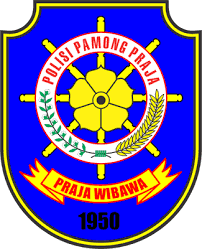 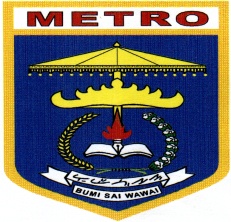                                  PerdaP	ppppp